Sandhills Horticultural Society’sAnd Landscape Gardening Students Fall Plant SaleSandhills Horticultural Gardens.Saturday, October 14, 2017	8:00 AM till Noon	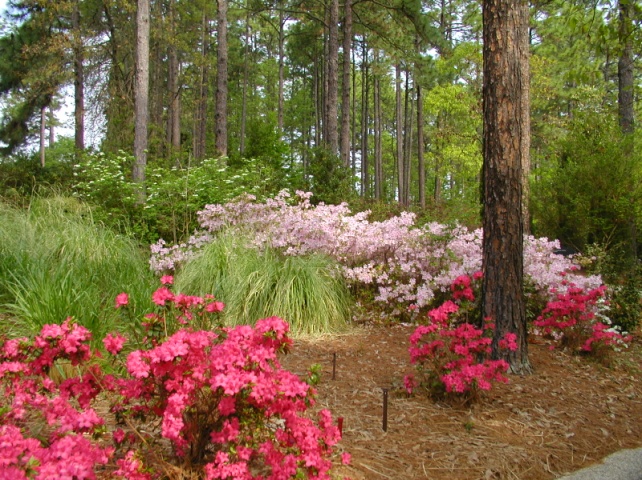 	  This is an opportunity to support the Sandhills Horticultural Gardens and the Landscape Gardening Students at the college and at the same time obtain excellent locally grown plants.  In addition, we are also offering bulbs from Holland.	It is advisable to pre-order these plants. (Final date for pre-orders is October 4, 2017) Limited numbers of additional plants will be available the day of the saleYou may place your order by calling  910.246.4959and leaving your name (please spell out), phone number and order OR by completing this form and mailing it with a check payable to SCC-SHS to the following address:Johanna WestmenSandhills Community College3395 Airport RoadPinehurst, NC  28374Pick up your plants on Saturday, October 14, 2017 from 8:00AM until 12:00 Noon       at Steed Hall on the campus of Sandhills Community College.Quantity			Price3 gallon plants ($18.00 each or 5 for $87.00Abelia grandiflora ‘Frosty’ – Frosty AbeliaVariegated glossy abelia with white edged small leaves.Evergreen to semi evergreen shrub.  Partial to full sunWhite blooms in spring. 2.5’ tall by 2.5’wide	           _________			_______Aucuba japonica ‘Variegata’ – Gold Dust Aucuba –Evergreen, shade, Grows 4-6’	 tall				_________			_______Callicarpa americana – American Beautyberry –Deciduous, grows 3-5’ tall, sun, Iridescent purpleFruit in the fall						_________			_______Camellia sasanqua ‘ Leslie Ann’ – Leslie AnnCamellia – White semi-double flowers with each petal edgedin raspberry pink color.  Evergreen, part sun to shade and gets 10-12 feet in height		_________			_______Camellia sasanqua ‘Mine No Yuki’ –  Mine No Yuki Camellia- White.double blooms.  Evergreen, part sun to shade and gets 8-10 feet in height				_________			_______Camellia sasanqua ‘ Sparkling Burgundy’ – Sparkling Burgundy Camellia – Ruby red double blooms,, Evergreen, upright spreading growth habit, part sun to shade and gets 8-10’ tall and 8-10’ wide.				________			_______Cryptomeria japonica ‘Globosa Nana’ – GlobeCryptomeria - 	slow grower reaching 2-3’ tall andSlightly wider, full sun					_________			_______Euonymus alatus – Burning Bush – Deciduous shrub –6-8’ – Sun - Brilliant red fall color and red fruit on winged stems after leaf drop					_________			_______Gardenia jasminoides ‘Kleim’s Hardy’ – Kleim’s HardyGardenia -  Single, fragrant white blooms. Evergreen,partial to full sun that gets 2-3 feet in height. Hardy toZone 7								_________			_______Gardenia jasminoides ‘Radicans’ – DwarfGardenia -  Semi-double, fragrant white blooms. Evergreen,partial to full sun that gets 2-3 feet in height butspreads 4-5 feet.						__________			_______ Ilex x ‘Conaf’ – Oak Leaf Red Holly – Evergreen –Sun – pyramidal form with small oak leaf like leaves –14’ tall								__________			_______Quantity			Price3 gallon plants ($18.00 each or 5 for $87.00Ilex x ‘Conive – Festive Red Holly – Evergreen –Sun – pyramidal in shape growing to 10’			__________			_______Ilex crenata ‘Sky Pencil’ – Sky Pencil Holly  -Evergreen – sun – narrow 2-3’ wide and 6-8’ tall		__________			_______Illicium parviflorum ‘Florida Sunshine’ – FloridaSunshine Anise – semi shade to shade – evergreen – licorice scented Chartreuse-yellow leaves – 5’		__________			_______ Lagerstroemia indica ‘Ebony Fire’ –  Ebony FireCrapemyrtle – deciduous, full sun, dark purple leavesthat do not fade all summer long.  True red flowers and upright growth habit.  10-12’ in height			_________			_______Lagerstroemia indica ‘Hopi’ –  HopiCrapemyrtle – deciduous, full sun, pink blooms –Semi-dwarf growth habit.  7’ in height			________			_______Loropetalum chinense ‘Crimson Fire’ – CrimsonFire Loropetalum, Red Burgundy foliage and pinkflower blooms. Evergreen - Full sun, 2-3’			________			_______Loropetalum chinense ‘Dark Fire’ –Dark Fire Loropetalum - Dark purple leaves and pink flowers.Full Sun – Evergreen - 5-6’ tall and wide at maturity	________			_______Loropetalum chinense ‘Ever Red’ – Ever RedLoropetalum,  Dark burgundy foliage with deep redflowers,  Evergreen - full sun, 6-7 feet in height		_________			_______Loropetalum chinense ‘ Garnet Fire’ – Garnet FireLoropetalum – Evergreen – Shiny dark burgundyFoliage- Garnet colored flowers, sun – 5-7’			_________			_______Miscanthus sinensis ‘Little Zebra’ – Little ZebraMiscanthus – Sun – Perennial ornamental grass with tan blooms on stripped yellow and greenFoliage. 3-4’ in height						__________			_______Muhlenbergia capillaris – Pink Muhly Grass Sun loving, perennial ornamental grass that produces clouds of pink blooms in the fall. Size ranges from 3-5’		 						_________			_______Muhlenbergia capillaris ‘White Cloud’ - Muhly GrassSun loving, perennial ornamental grass that producesClouds of white blooms in the fall.  Size ranges from3-4’								__________			_______Quantity			Price3 gallon plants ($18.00 each or 5 for $87.00Nandina domestica ‘Gulfstream’ – GulfstreamNandina – Evergreen – Sun – Brilliant foliage thatbecomes darker red in fall. 2-3’ 				__________			_______Nasella tenuissima – Mexican Feather Grass – SunPerennial ornamental grass that forms airy clumps12-24” tall – blooming white in the summer			__________			_______Osmanthus fragrans – Fragrant Tea OliveSun loving, evergreen, fragrant white blooms infall, 10-20 feet in height					_________			_______Panicum virgatum ‘Shenandoah’ – Shenandoah Switch-Grass – perennial ornamental grass that has reddish pinkFlowers in the summer. Fast grower reaching 4’		_________			_______Viburnum macrocephalum – Chinese Snowball ViburnumSemi Evergreen, White flowers in late spring,Full sun to partial shade, 10-15 tall by 10-15’ wide		_________			_______Viburnum obovatum ‘Mrs. Schiller’s Delight’ – Mrs. Schiller’s Delight  Viburnum – evergreen - sun to partial shade – white flowers in spring – 2-5’			_________			_______Viburnum plicatum tomentosum ‘Mariesii’ – Double-file Viburnum – Sun to partial sun -  deciduous –White flowers in the spring – 6-8’				_________			______Roses	Knock Out Double Red				_________			______	Drift Red						_________			_______	Drift Pink						_________			_______ 5 Gallon Specialty Plants ($25.00 each)_____________________________________________Cornus florida ‘Appalachian Snow’ – Appalachian Snow Dogwood, Shade, white blooms, mildewResistant – 25’							_________			_______Cornus florida ‘Cherokee Princess’ – CherokeePrincess Dogwood, Shade, white blooms, mildewResistant – 15-30’						_________			_______Cornus florida ‘Florida Rubra’ – Florida Ruby Dogwood, Shade, pink blooms,  15-30’					_________			_______Daffodils  ($0.75 each or 50 for $36.00)Pink Charm (White with pink cup) 				_______			_______ Dutchmaster (Yellow flower)					_______			_______         Mount Hood (White with white cup)				_______			_______Ice Follies (white with light yellow cup)			_______			_______Tete a tete (minature yellow)					_______			_______Allium ($0.85 each or 5 for $4.00Purple Sensation (4-5” wide purple blooms)			_______			_______ Pansies					½ Flat		Flat – 36 plants 		Price						($6.75)		($13.50)	Yellow	 (no faces)				_______	_______			_______Mixed (with faces)				_______	_______			_______Light Blue (no faces)				_______	_______			_______Dark Blue (no faces)				_______	_______			_______White (no faces)				_______	_______			_______Viola ColorsYellow	 (no faces)				_______	_______			_______All Season Mix (no faces)			_______	_______			_______**GRAND TOTAL				   ** _______________Name________________________________________________Phone_________**Sandhills Horticultural Society Members receive a 5% discount for all orders over $100**